FICHA MATERIALES ABNCentro educativo: CEIP RÍO PIEDRAS (LEPE)Maestro/a: BELÉN GÓMEZ MACÍASCódigo grupo de trabajo: 172115GT068IMÁGENES: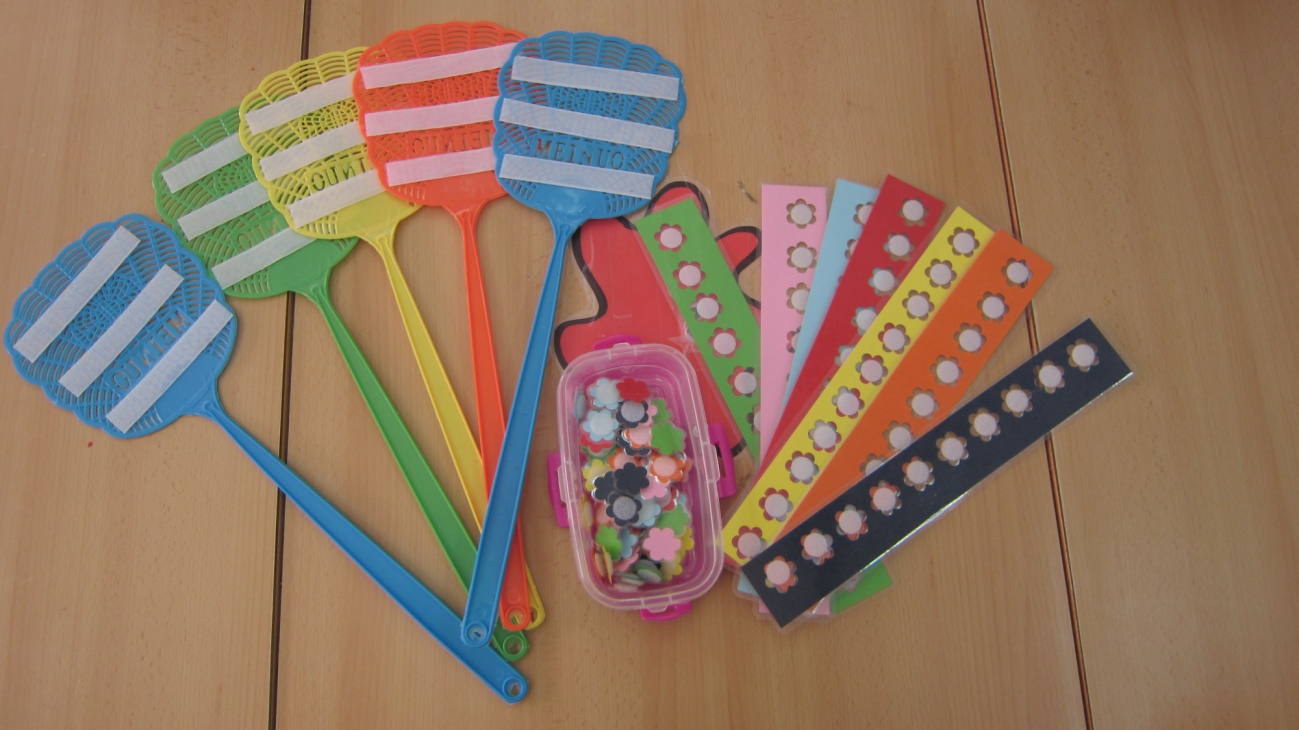 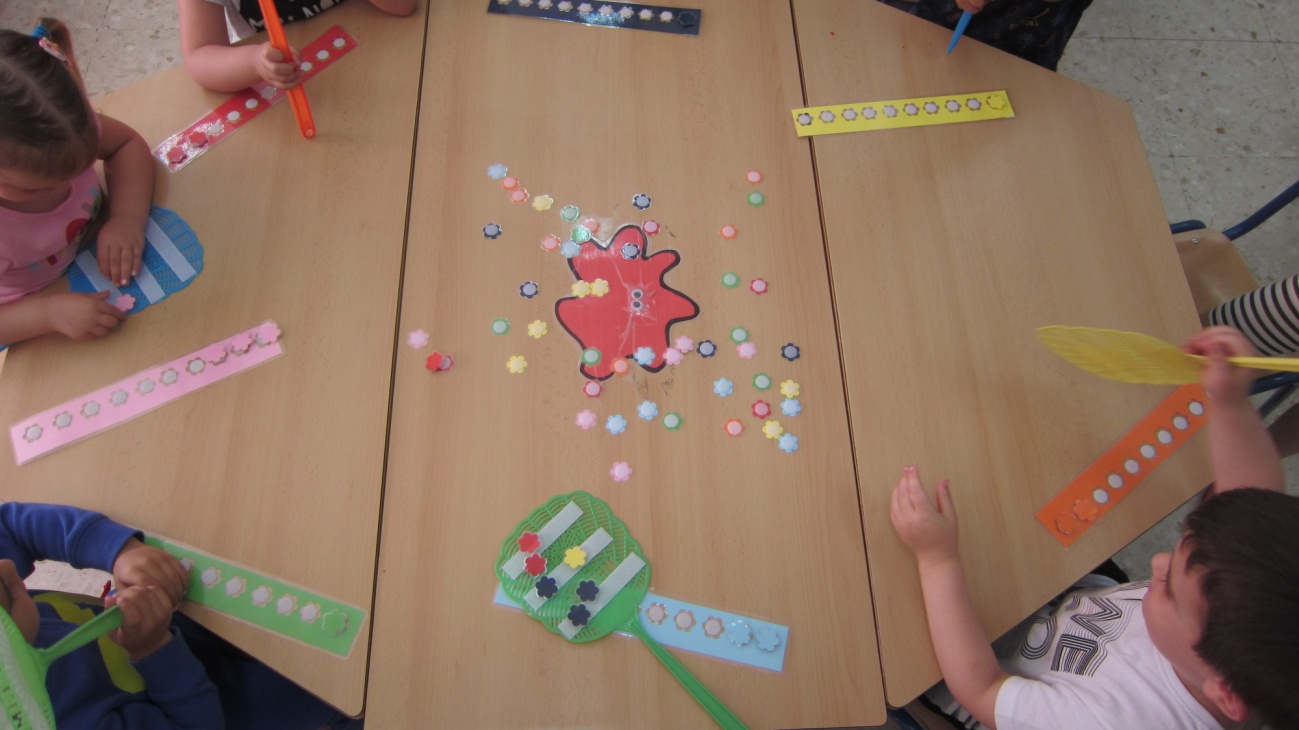 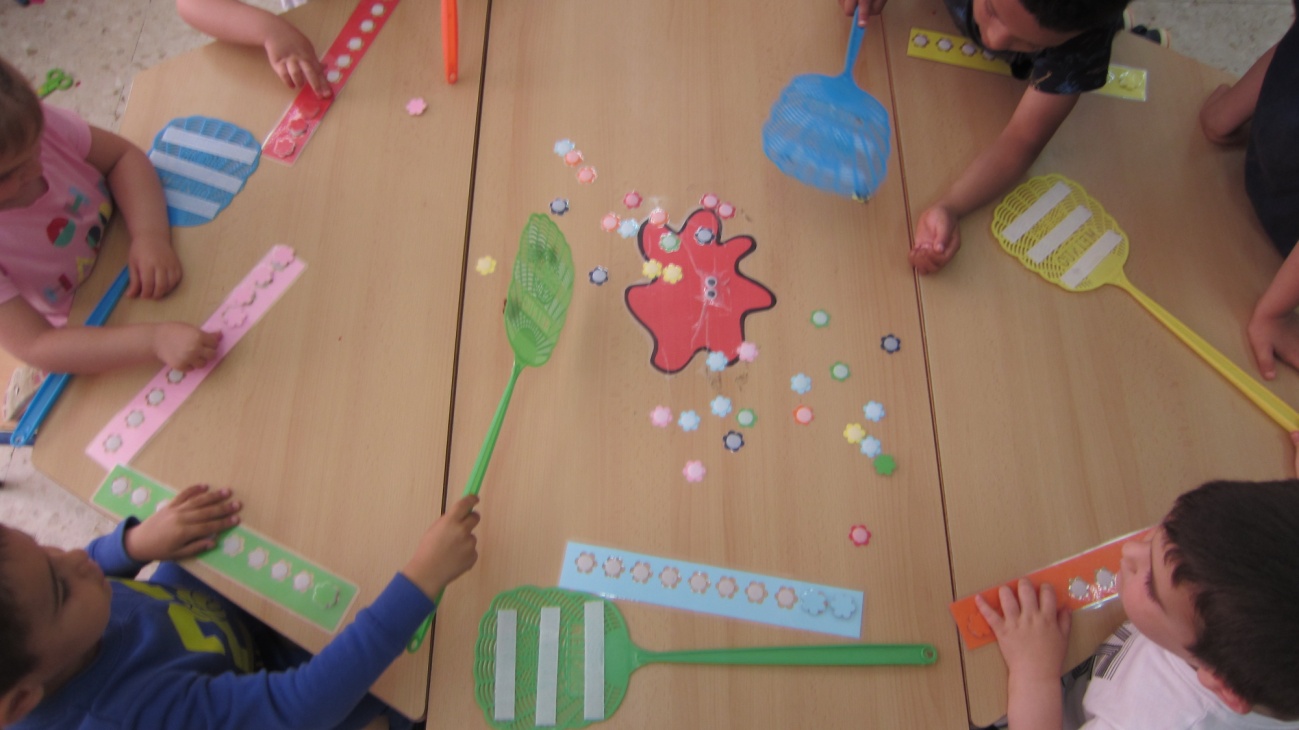 Denominación del recursoCazaflores (3 AÑOS)Cazaflores (3 AÑOS)Materiales necesarios para la elaboración- Folios de colores- Fundas para plastificar- Perforadora de papel- Matamoscas- Velcro adhesivo- Folios de colores- Fundas para plastificar- Perforadora de papel- Matamoscas- Velcro adhesivoContenidos a trabajar con el alumnado- Conteo hasta el 10- Equivalencias entre conjuntos- Decena- Conteo hasta el 10- Equivalencias entre conjuntos- DecenaFases para su elaboraciónPrevia-Comprar los matamoscas, la perforadora y el velcro.Fases para su elaboraciónDurante- Perforar los folios para hacer las flores y plastificarlas, y ponerles el velcro. Plastificar también la tira de papel de la que hemos sacado las flores.Fases para su elaboraciónDespués- Pegarle velcro a los matamoscas, a las flores plastificadas y a las tiras de papel.Implementación en el aulaProcesoSe reparte a cada niño/a un matamosca y una tira de cada color.Se colocan todas las flores en el centro de la mesa con los velcros hacia arriba.Cuándo la maestra avisa todos al mismo tiempo lanzan el matamoscas hacia las flores.Cada niño/a coge las flores del matamoscas que corresponden a su color y las van colocando en las tiras y dejando en la mesa el resto que no es de su color.Cuándo el primer niño/a consiga las 10 flores se para el juego, y cada uno cuenta las flores que ha cazado y las que faltan. Se dice en grupo quién tiene más, quién menos y se agrupan los que tienen el mismo número de flores.Implementación en el aulaVentajasEsta actividad es muy motivadora ya que los niños/as a parte de estar pendientes de las flores que cazan, van mirando las de los demás y contando al mismo tiempo cuántas tienen y cuántas le faltanImplementación en el aulaInconvenientesImplementación en el aulaPropuestas de mejoraPara la edad de 5 años se puede ampliar el número de flores y hacer más tiras de 10 del mismo color. De esta forma van cazando decenas y se trabaja el conteo de 10 en 10, hasta el número que más nos interese. También se puede hacer otra variante en la que harían intercambios de flores, por ejemplo, si mi color es rojo pero cazo dos amarillas, cambio las 2 amarillas por dos rojas.